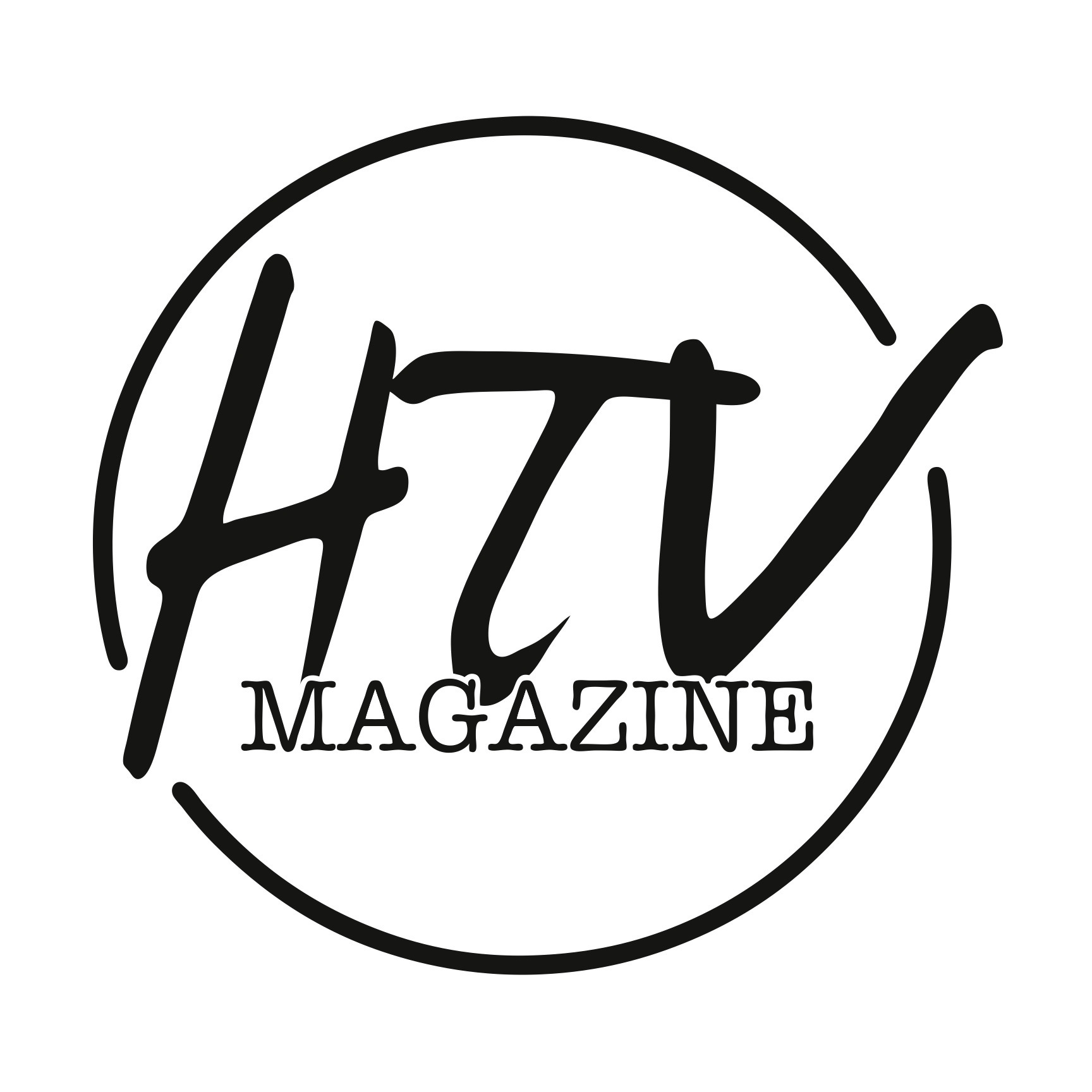 htvbuzz.com       @htvbuzz        facebook.com/htvmagazineA Life PreservedThe story follows a beginning-middle-end structure, covering the accident, the recovery, then the lesson learned, in that order.  How does this help keep the story straight for the viewer?2.  There is not much nat. sound in the story, but there is one “nat sound pop.”  What was it?3. Why were the still photos helpful?4.  The interview with the father was poorly framed and had to be adjusted digitally in the editing process.  But that didn’t fix everything—what is still wrong with his interview shot?5.  By the end of the story, after meeting Lisa, how do you feel about her attitude?